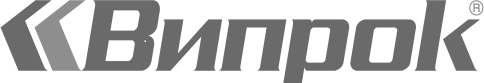 ДЕКОРАТИВНЫЕ ПАНЕЛИ "ВИПРОК"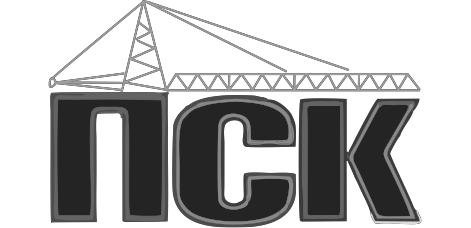 с виниловым покрытием на основе ГКЛwww.pskvl.rupskvl@mail.ru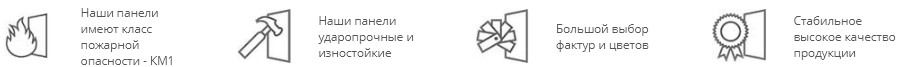 Панели имеют следующие длины: 2,50м, 2,70м, 3,00м, 3,30м, 3,60м. В случае заказа панелей длиной 3,60м уточняйте наличие ГКЛ.Под заказ возможно изготовление нестандартных размеров и цветов от 10 000 кв.м.Цена от 2000 листов предоставляется по запросуВладивосток8 (924) 002-14-44Сахалин8 (924) 002-11-148 (902) 482-86-968 (902) 482-86-96№ДизайнДизайнЦена (рублей) за кв.м., в т.ч. НДС (20%)Цена (рублей) за кв.м., в т.ч. НДС (20%)Цена (рублей) за кв.м., в т.ч. НДС (20%)Цена (рублей) за кв.м., в т.ч. НДС (20%)Цена (рублей) за кв.м., в т.ч. НДС (20%)Цена (рублей) за кв.м., в т.ч. НДС (20%)Цена (рублей) за кв.м., в т.ч. НДС (20%)№Название коллекцииАртикулдо 100 листовот 100 листовот 200 листовот 300 листовот 400 листовот 500 листовот 1000 листов1AshfieldA 042, 054574,00 ₽551,00 ₽540,00 ₽528,00 ₽520,00 ₽512,00 ₽490,00 ₽2NewmarketN 604, 636, 638, 642, 661, 681, 682, 701574,00 ₽551,00 ₽540,00 ₽528,00 ₽520,00 ₽512,00 ₽490,00 ₽3TundraS 6130, 6131, 6132647,00 ₽620,00 ₽607,00 ₽594,00 ₽587,00 ₽578,00 ₽556,00 ₽4MessinaSME 48680,00 ₽653,00 ₽640,00 ₽625,00 ₽618,00 ₽610,00 ₽587,00 ₽5NovaraMK 510680,00 ₽653,00 ₽640,00 ₽625,00 ₽618,00 ₽610,00 ₽587,00 ₽6ArdenAR 107, 108, 122, 2225683,00 ₽653,00 ₽641,00 ₽628,00 ₽619,00 ₽612,00 ₽589,00 ₽7CalicoCLC 109690,00 ₽661,00 ₽648,00 ₽634,00 ₽626,00 ₽618,00 ₽595,00 ₽8RigaRG 103694,00 ₽666,00 ₽652,00 ₽638,00 ₽630,00 ₽623,00 ₽600,00 ₽9Palermo08.80697,00 ₽668,00 ₽654,00 ₽641,00 ₽632,00 ₽625,00 ₽601,00 ₽10StrieS 6204701,00 ₽673,00 ₽659,00 ₽644,00 ₽637,00 ₽630,00 ₽606,00 ₽11CairnS 6601, 6606701,00 ₽673,00 ₽659,00 ₽644,00 ₽637,00 ₽630,00 ₽606,00 ₽12ShimoS 6402701,00 ₽673,00 ₽659,00 ₽644,00 ₽637,00 ₽630,00 ₽606,00 ₽13SevilleS 2440, 2441701,00 ₽673,00 ₽659,00 ₽644,00 ₽637,00 ₽630,00 ₽606,00 ₽14Arb New05.21.02 , 05.21.03743,00 ₽713,00 ₽698,00 ₽683,00 ₽676,00 ₽667,00 ₽644,00 ₽15DurafortForest  33040, 33045805,00 ₽773,00 ₽756,00 ₽740,00 ₽732,00 ₽725,00 ₽701,00 ₽16Durafortсерия 3ХХХ805,00 ₽773,00 ₽756,00 ₽740,00 ₽732,00 ₽725,00 ₽701,00 ₽17Green LineSolids 60501823,00 ₽790,00 ₽773,00 ₽755,00 ₽749,00 ₽742,00 ₽736,00 ₽18Green Lineвсе, кроме Solids 60501936,00 ₽898,00 ₽878,00 ₽859,00 ₽852,00 ₽846,00 ₽839,00 ₽